Registration begins August 28thDeadline to register: September 15thFor students of Schnell Elementary, grades 3-5INTRODUCTION TO VOLLEYBALL 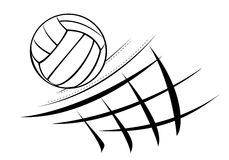 In this new after school enrichment class, your child will learn the fundamental skills of passing, setting, serving and blocking. Instruction will also include training on proper footwork and verbiage, incorporating volleyball drills to build teamwork abilities and ball control.  When: Class begins Thursday, October 5th from 3:15-4:15pmHow Long: Class is every Thursday for six weeks. Dates are: 10/5, 10/12, 10/19, 10/26, 11/2, 11/9Where:  In front of the Schnell GymWho: Nichole Bruce - Instructor, Markham Middle School Volleyball Coach and Tech Assistant with Placerville Union School DistrictCost: $20Important Notes: Spaces are limited and available on a first-come, first-served basis. Early registration is recommended. Registration forms are located in the school office.